Publicado en Barcelona el 24/11/2020 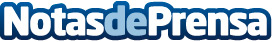 Platinum@BCN mantiene una tasa de ocupación del 100% a pesar de la pandemia El complejo de oficinas PLATINUM@BCN, promovido por Barcelonesa de Inmuebles, genera gran demanda para albergar a empresas referentes dado que es el único proyecto del mundo en conseguir la puntuación más elevada dentro del programa LEED Green Building, del U.S. Green Building Council. La promotora Barcelonesa de Inmuebles invirtió alrededor de 70 millones de euros en el proyectoDatos de contacto:Alejandro Montaño Quintero627 099 621Nota de prensa publicada en: https://www.notasdeprensa.es/platinum-bcn-mantiene-una-tasa-de-ocupacion Categorias: Nacional Inmobiliaria Cataluña Emprendedores Oficinas Construcción y Materiales http://www.notasdeprensa.es